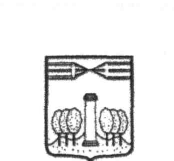 НАЧАЛЬНИК УПРАВЛЕНИЯ ОБРАЗОВАНИЯАДМИНИСТРАЦИИ КРАСНОГОРСКОГО МУНИЦИПАЛЬНОГО РАЙОНАМОСКОВСКОЙ ОБЛАСТИ___________________________________________________________________________________________________________________143403, Московская область, г.Красногорск, ул.Кирова, д.7-Ател/факс: 563-89-46, E-mail: obrkrasn@yandex.ruП Р И К А ЗОт 26.06.2015г. №475Об утверждении Положения о порядке организации питания детей в общеобразовательных учреждениях Красногорского муниципального районаВ соответствии со ст. 43 Конституции Российской Федерации, Федеральным законом Российской Федерации от 29.12.2012 г. № 273-ФЗ «Об образовании в Российской Федерации», в целях осуществления учета форм получения образования, определенных родителями (законными представителями) детей, имеющих право на получение общего образования, приказываю:1. Утвердить Положение о порядке организации питания детей в общеобразовательных учреждениях Красногорского муниципального района (прилагается).2. Отделу общего образования и воспитания (Ермакова И.В.) довести настоящий приказ до сведения руководителей общеобразовательных организаций Красногорского муниципального района.3. Директору МКУПДО «Красногорский методический центр» А.Л.Садековой разместить настоящий приказ с приложением на официальном сайте Управления образования администрации Красногорского муниципального района в сети Интернет.4. Контроль за исполнением настоящего приказа возложить на заместителя начальника Управления образования Т.С.Каргину.Начальник Управления образования				Швейниц Т.В.Исполнитель								И.В.Ермакова.Разослано: в дело, МКУПДО «КМЦ», ОУ – 39.Утвержденприказом начальника Управления образования администрации Красногорского муниципального района от _____________ №  ______Положениео порядке организации питания детей в общеобразовательных учреждениях Красногорского муниципального районаНастоящее Положение о порядке организации питания детей в общеобразовательных учреждениях Красногорского муниципального района  (далее - Положение) разработано в соответствии с Федеральным законом от 29.12.2012 N 273-ФЗ "Об образовании в Российской Федерации", Федеральным законом от 06.10.2003 N 131-ФЗ "Об общих принципах организаций местного самоуправления в Российской Федерации", Законом Московской области от 27.07.2013 N 94/2013-ОЗ "Об образовании", Законом Московской области от 19.01.2005 N 24/2005-ОЗ "О частичной компенсации стоимости питания отдельным категориям обучающихся в общеобразовательных учреждениях", Указом Президента РФ от 5 мая 1992 г. N 431 "О мерах по социальной поддержке многодетных семей", постановлением Главного государственного врача РФ от 23.07.2008 N 45 "Об утверждении СанПин 2.4.5.2409-08", в целях улучшения организации питания и оказания социальной поддержки отдельным категориям обучающихся в муниципальных общеобразовательных учреждениях Красногорского муниципального района.Настоящее Положение распространяется на муниципальные общеобразовательные учреждения и регулирует отношения между муниципальными общеобразовательными учреждениями, родителями обучающихся, Управлением образования администрации Красногорского муниципального района, предприятиями, выполняющими функции организации питания обучающихся.Общие вопросыПитание организуется для всех обучающихся муниципальных общеобразовательных учреждений.Порядок организации питания обучающихся муниципальных общеобразовательных учреждений Красногорского муниципального района предусматривает дифференцированную социальную поддержку детям, находящимся в трудной жизненной ситуации и нуждающимся в особой заботе государства, предусматривает получение бесплатных завтраков и обедов за счет средств бюджета Красногорского муниципального района и субвенций из бюджета Московской области на финансирование частичной компенсации стоимости питания отдельным категориям обучающихся в муниципальных общеобразовательных учреждениях, а также других источников, не запрещенных действующим законодательством.Организация питания обучающихся осуществляется муниципальными общеобразовательными учреждениями Красногорского муниципального района.Организация питания в общеобразовательных учреждениях2.1. В общеобразовательных учреждениях питание обучающихся организуется в соответствии с санитарно-эпидемиологическими требованиями к организации питания обучающихся в общеобразовательных учреждениях, утверждаемых в установленном порядке.2.2. Каждый обучающийся имеет право на ежедневное получение питания в муниципальном общеобразовательном учреждении. 2.3. Предоставление питания обучающимся производится исключительно на добровольной заявительной основе.2.4. Часы приема пищи устанавливаются в соответствии с распорядком дня учебы обучающихся в общеобразовательных учреждениях  и рекомендуемыми интервалами между их приемами. В режиме учебного дня на обед и отдых предусматривается одна  перемена  продолжительностью 30 минут или две перемены по 20 минут.Отпуск обучающимся питания в общеобразовательных учреждениях осуществляется по классам (группам) в соответствии с графиком приема пищи, утверждаемым руководителем общеобразовательного учреждения по согласованию с заведующим производством столовой (буфета) общеобразовательного учреждения.2.5. Питание обучающихся организуется в соответствии с примерным 10-дневным цикличным меню рационов горячего двухразового питания (завтрак, обед) для обучающихся муниципальных общеобразовательных учреждений Красногорского муниципального района.2.6. Порядок предоставления горячего питания (завтрака) на бесплатной основе:2.6.1. Разовое горячее питание (завтрак) на бесплатной основе предоставляется: - для обучающихся 1-4 классов общеобразовательных учреждений Красногорского муниципального района в течение пяти дней каждой учебной недели;- для обучающихся 5-11 классов общеобразовательных учреждений Красногорского муниципального района из малообеспеченных семей (состоящих на учете в органах социальной защиты) в течение пяти дней каждой учебной недели;- для обучающихся 5-11 классов общеобразовательных учреждений Красногорского муниципального района из многодетных семей в течение пяти дней каждой учебной недели;- для обучающихся 5-11 классов общеобразовательных учреждений Красногорского муниципального района, находящихся в трудной жизненной ситуации в течение пяти дней каждой учебной недели;- для обучающихся 5-11 классов с ограниченными возможностями здоровья, то есть имеющих недостатки в психическом и (или) физическом развитии в течение пяти дней каждой учебной недели.2.6.2. Обучающимся на дому выплачивается денежная компенсация стоимости питания согласно Закона Московской области от 19.01.20155 №24/2005-ОЗ «О частичной компенсации стоимости питания отдельным категориям обучающихся в образовательных учреждениях».2.7. Порядок предоставления горячего питания (обеда) на бесплатной основе:2.7.1. Бесплатное горячее питание (обеды) предоставляется:- для обучающихся 1-11 классов общеобразовательных учреждений Красногорского муниципального района из малообеспеченных семей (состоящих на учете в органах социальной защиты) в течение пяти дней каждой учебной недели;- для обучающихся 1-11 классов общеобразовательных учреждений Красногорского муниципального района из многодетных семей в течение пяти дней каждой учебной недели;- для обучающихся 1-11 классов общеобразовательных учреждений Красногорского муниципального района, находящихся в трудной жизненной ситуации в течение пяти дней каждой учебной недели;- для обучающихся 1-11 классов с ограниченными возможностями здоровья, то есть имеющих недостатки в психическом и (или) физическом развитии в течение пяти дней каждой учебной недели.2.7.2. Список обучающихся на бесплатное питание утверждается приказом руководителя муниципального общеобразовательного учреждения, в пределах контингента обучающихся, установленного муниципальным заданием на оказание муниципальной услуги по предоставлению общедоступного и бесплатного начального общего образования, основного общего образования, среднего общего образования по основным общеобразовательным программам в дневных общеобразовательных учреждениях, в том числе обучающимся с ограниченными возможностями здоровья.Контингент обучающихся, имеющих право на бесплатное питание, определяется на основании следующих документов:- заявления родителей или законных представителей;- справки о составе семьи;- документ об отнесении к льготной категории;- ходатайство членов родительского комитета и классного руководителя.2.7.3. Руководитель учреждения обязан на вновь поступившего ребенка издать приказ о включении его в списочный состав обучающихся, получающих бесплатное питание (завтраки, обеды), в день предоставления подтверждающих документов. Право на получение бесплатного питания наступает на следующий день, после издания приказа.2.7.4. Решение о предоставлении бесплатного питания принимается на указанный в заявлении период, но не более чем до конца учебного года.2.7.5. Руководитель учреждения вправе принять решение о прекращении питания на бесплатной основе. Указанное решение может быть принято в случае получения достоверных сведений об отсутствии или утрате права обучающихся на получение бесплатного питания после проведения проверки. На основании принятого решения руководителем образовательного учреждения издается приказ. Выписка из приказа о прекращении питания на бесплатной основе доводится в установленном порядке до родителей или законных представителей.2.7.6. При отчислении ребенка из общеобразовательного учреждения руководитель учреждения обязан издать приказ об его исключении из списочного состава обучающихся, получающих бесплатное питание(завтраки, обеды).2.8. Бесплатное питание предоставляется только в дни посещения обучающимся общеобразовательного учреждения. 2.9. Общеобразовательные учреждения за счет средств родителей (законных представителей) вправе предоставлять обучающимся дополнительное питание.2.10. Во время посещения группы продленного дня обучающиеся, кроме категорий, указанных в п.2.7.1 обеспечиваются питанием за счет средств родителей (законных представителей).2.11. Руководитель муниципального общеобразовательного учреждения несет ответственность за:- организацию и качество питания школьников;- охват обучающихся горячим питанием;- своевременное утверждение списков на питание обучающихся; - утверждение графика питания;- ведение ежедневного учета обучающихся, получающих бесплатное питание.3. Система управления и контроль за состоянием питанияв муниципальных общеобразовательных учрежденияхКрасногорского муниципального района3.1. Управление образования администрации Красногорского муниципального района:3.1.1. Координирует работу муниципальных общеобразовательных учреждений и предприятий, осуществляющих организацию питания обучающихся в общеобразовательном учреждении.3.1.2. Контролирует работу муниципальных общеобразовательных учреждений, организующих питание обучающихся.3.2. Общеобразовательные учреждения:3.2.1. Проводят разъяснительную работу среди обучающихся и их родителей по формированию основ здорового питания.3.2.2. Организуют ежедневное рациональное и качественное питание обучающихся в соответствии с требованиями СанПиН и другими правилами и нормативными документами, предъявляемыми к организации общественного питания.3.2.3. Производят текущий ремонт и реконструкцию пищеблоков и залов питания образовательного учреждения и инженерных коммуникаций за счет средств, предусмотренных планом финансово-хозяйственной деятельности.3.2.4. Приобретают новое торгово-технологическое, холодильное и весоизмерительное оборудование, мебель.3.2.5. Обеспечивают выполнение конрактов (договоров).3.2.6. Назначают ответственных:- за организацию питания обучающихся в столовой, которые ежедневно предоставляют заявку на питание обучающихся;- за ведение учета фактически питающихся;- за взаимодействия с предприятиями, осуществляющими поставку питания.3.2.7. Создают приказом по общеобразовательному учреждению бракеражную комиссию, включив в ее состав представителей администрации общеобразовательного учреждения, медицинского работника.3.2.8. Организуют сбор документов с родителей (законных представителей) обучающихся для предоставления обучающимся льготного питания.3.2.9. Осуществляют контроль за организацией и качеством питания обучающихся и использованием средств, выделенных на питание обучающихся. Обеспечивают полное и своевременное использование средств, выделенных на питание обучающихся.3.2.10. Обеспечивают контроль качества приготовляемой пищи, отбор и хранение суточных проб продукции в соответствии с требованиями СанПиН.3.2.11. Обеспечивают наличие следующих документов: заявки на питание, бракеражных журналов, журнала витаминизации третьих и сладких блюд, журнала учета температурного режима холодильного оборудования, технологических карт на блюда и изделия, приходных документов на продукцию, документов, удостоверяющих качество поступающего сырья, полуфабрикатов, продовольственных товаров (сертификаты соответствия, удостоверения качества, накладные с указанием сведений о сертификатах, датах изготовления и реализации продукции), книги отзывов и предложений.3.2.12. Обеспечивают доступность меню и прейскуранта на буфетную продукцию в местах ее продажи.Заключительные положенияНастоящее Положение действует в части, не противоречащей законодательству Российской Федерации.